UNITATEA ADMINISTRATIV-TERITORIALA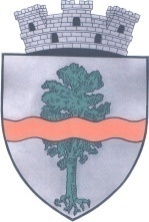 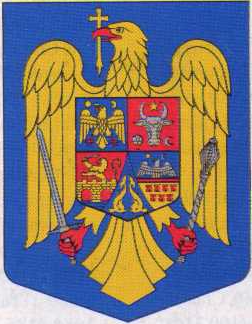 ORASUL PUCIOASAStr. Fântânelor nr. 7, orasul Pucioasa, Judetul DambovitaTel. 0245-232277, Fax. 0245-760484DIRECTIA ECONOMICA- BIROU VENITURIe-mail: info@primpuc.roNr.  28649/17.12.2018COD IDENTIFICARE FISCALA 4280302ANUNT COLECTIV PENTRU COMUNICAREA PRIN PUBLICITATE A ACTELOR ADMINISTRATIVE FISCALEIn temeiul art. 47 alin. 5 din Legea nr. 207/2015- privind Codul de procedura fiscala, comunicam ca au fost emise acte administrative fiscale pentru urmatorii contribuabili, conform tabelului anexat.Actul administrativ fiscal poate fi consultat de titularul acestuia:pe pagina de INTERNET la adresa www.primpuc.ro;la sediul U.A.T. orasul Pucioasa- str. Fantanelor nr. 7, Biroul Venituri.Actele administrative pot fi consultate de titularii acestora la sediul organului fiscal emitent.Prezentele acte fiscale se considera comunicate in termen de 15 zile de la data afisarii anuntului, respectiv data de 02.01.2019.Relatii referitoare la acest anunt puteti solicita d-nei Solomon Gabriela- sef Birou Venituri- la nr. de telefon 0245232277- int. 222  .                      SEF BIROU VENITURI                                                                                                 INTOCMIT                    EC.SOLOMON GABRIELA                                                                                  insp. STANCIU LIGIA                                                                                          Nr. crt.Numele si prenumele contribuabiluluiNr. si data actului administrativDomiciliul1ALBU HORIASomatia nr. 45512/29.11.2018Somatia nr. 45469/14.11.2018PUCIOASA2BUCUR OVIDIUSomatia nr. 45501/23.11.2018PUCIOASA3CHITU ALEXANDRUSomatia nr. 45498/23.11.2018PUCIOASA4COZMA ALEX ALEXANDRUSomatia nr. 45467/14.11.2018PUCIOASA5DICU RADU MIHAISomatia nr. 45496/23.11.2018PUCIOASA6DOROBANTU GABRIEL RAZVANSomatia nr. 45507/29.11.2018PUCIOASA7DRAGAN CONSTANTINSomatia nr. 45492/23.11.2018PUCIOASA8DUMITRA FLORINASomatia nr. 45470/14.11.2018PUCIOASA9DUMITRESCU CRISTIANSomatia nr. 45508/29.11.2018PUCIOASA10DUTA ELENASomatia nr. 45518/29.11.2018PUCIOASA11FLORESCU CONSTANTINSomatia nr. 45463/29.11.2018PUCIOASA12GOGIOIU GHEORGHESomatia nr. 45513/29.11.2018PUCIOASA13ION ANCASomatia nr. 45481/14.11.2018PUCIOASA14IORDACHE ILIESomatia nr. 45532/29.11.2018PUCIOASA15LUCA CRISTIANSomatia nr. 45478/14.11.2018Somatia nr. 45497/23.11.2018PUCIOASA16MATEI MIHAELASomatia nr. 45520/29.11.2018PUCIOASA17MERCAN CONSTANTINSomatia nr. 45519/29.11.2018PUCIOASA18NISTOR MARIAN LAURENTIUSomatia nr. 45523/29.11.2018PUCIOASA19OLARU DUMITRUSomatia nr. 45464/14.11.2018PUCIOASA20NECSOIU RAZVAN CONSTANTINSomatia nr. 45489/23.11.2018PUCIOASA21POPESCU MIHAIL CIPRIANSomatia nr. 45522/29.11.2018PUCIOASA22RADUTA SERGIU MIHAISomatia nr. 45495/23.11.2018PUCIOASA23SAFTA PETRESomatia nr. 45531/29.11.2018PUCIOASA24STANCIU ALEXANDRUSomatia nr. 45468/14.11.2018PUCIOASA25STOICA VASILE GEORGESomatia nr. 45506/29.11.2018Somatia nr. 45516/29.11.2018PUCIOASA26VERBANCU RADU GEORGIANSomatia nr. 45514/29.11.2018PUCIOASA27ZODIASU MIHAI BRATULEASomatia nr. 45521/29.11.2018PUCIOASA